Znak: ZOZ.V.010/DZP/17/23                                                              Sucha Beskidzka dnia 11.05.2023r.        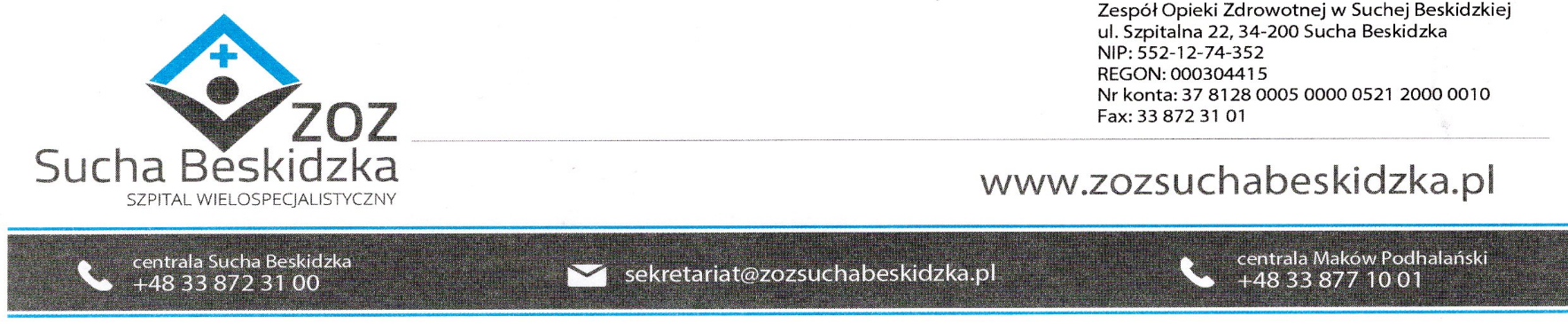 Dotyczy: Postepowania w trybie podstawowym na: Dostawa implantów do osteosyntezy i innych materiałów do zabiegów ortopedycznych: Pakietów 8, znak: ZOZ.V.010/DZP/17/23.Dyrekcja Zespołu Opieki Zdrowotnej w Suchej Beskidzkiej odpowiada na poniższe pytania: Pytanie nr 1, dotyczy Pakietu nr 2 poz. 1-27 Czy Zamawiający w Pakiecie 2 wyrazi zgodę na dostarczanie narzędzi i implantów, dla wymienionego w Punktach 1-27 asortymentu, w ciągu 24 godzin po umówieniu terminu zabiegu oraz odstąpi od poniższych wymogów ?: Wszystkie implanty w formie komisu; Dostarczenia nieodpłatnego instrumentarium na czas trwania umowy; Dostarczenia nieodpłatnego 1 napędu elektrycznego na czas trwania umowy; Przyjmujący zamówienie dostarczy na czas obowiązywania umowy komplet rozwiertaków kostnych do gwoździ śródszpikowych? Odp. Zamawiający podtrzymuje zapisy SWZ.Pytanie nr 2, dotyczy Pakietu nr 6 Czy Zamawiający w Pakiecie 6, ze względu na planowaną ilość zabiegów, wyrazi zgodę na dostarczanie narzędzi i implantów w ciągu 48 godzin przed zabiegiem?Odp. Zamawiający podtrzymuje zapisy SWZ.